FiSSc:s evenemang för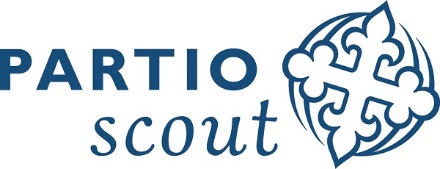 explorerscouter hösten 2022KURSERGruppledarutbildning för explorerscouter 5-6.11 I Vasa Målgrupp: ExplorerscouterPlats: Kronvik lägergårdPris: 40 € (Du kan ansöka om reseunderstöd)Anmälning senast 15.9.Vad går det ut på? Gruppledarutbildningen är en inspirerande ledarskapskurs för explorerscouter. Du får får en möjlighet att pröva på bl.a. scoutmetoden i teori och praktik och utvecklas som ledare. Kursveckoslutet ger en bra grund och verktyg för att leda en scoutgrupp. Dessutom träffar du explorerscouter från andra kårer.Kursen passar både för dig som redan fungerar som patrulledare och för dig som är intresserad av att leda en scoutgrupp. Inga förhandskunskaper krävs. Utbildningen består av kursveckoslutet och en praktikdel som görs i kåren. Efter att du genomfört båda delarna av gruppledar-utbildningen kan du få en kurs för utbildningen i gymnasiet eller i yrkesskolan.Hur tar jag mig dit och hem? Du tar dig smidigast till lägergården med egen skjuts, samåk gärna.Hur sover vi? Vi övernattar inomhus Vem håller i trådarna för kursen? FiSSc:s utbildningsgrupp.Vem ska jag kontakta om jag har frågor? Utbildningskoordinator Heidi af Heurlin: heidi.afheurlin@scout.fi / 050 430 3243LEDA HÅLLBAR UTVECKLING 17-18.9 i EsboMålgrupp: explorerscouter, roverscouter och ledarePlats: Scoutstugan Lärkans i EsboPris: 0€ (Du kan ansöka om reseunderstöd.)FiSSc står för kostnaden av deltagaravgiften på 30€ i.o.m. piloteringen. Personer som annullerar sitt deltagande i kursen senare än 30 dagar före kursen faktureras dock en del av, eller hela, avgiften.Anmälning senast 4.9. Vad går det ut på? Leda hållbar utveckling är en utbildning för dig som är 15+ år och vill utveckla din förståelse för och förmåga att leda hållbar utveckling.Genom utbildningen får du som deltagare större förståelse för de globala målen för hållbar utveckling och din roll i klimatfrågan. Du får även verktyg att leda hållbar utveckling i vardagen och scoutverksamheten.Vi tillreder också klimatsmart mat tillsammans. Specialdieter beaktas.Den här utbildningen är nyligen framtagen och piloteras under detta tillfälle.Hur tar vi oss dit: Med allmänna kommunikationsmedel.Det finns möjlighet för långväga deltagare att anlända redan på fredag kväll (16.9)Hur sover vi: Vi sover inne på Lärkans i sängar i 4-8-personers rum.Vem ska jag kontakta om jag har frågor? Hållbarhetskoordinator Fanny Hammarström: fanny.svarvar@scout.fi / 044 270 0574FÖRSTA HJÄLPEN 1 8-9.10 i JakobstadMålgrupp: spejarscouter (åldersgräns 13), explorerscouter, roverscouter och ledare.Plats: JakobstadPris: 60 € (Du kan ansöka om reseunderstöd)Anmälning senast 15.9. Vad går det ut på? I en nödsituation kan det vara fråga om minuter – kan du hjälpa? Under kursen går vi igenom första hjälpen vid bl.a. sår, brännskador, ledskador, frakturer och medvetslöshet. Tanken är att du skall få en säkerhet att handla korrekt vid en olyckssituation. Utbildningen består av föreläsningar och praktiska övningar och är 16h lång. Efter avklarad utbildning får du ett intyg som är i kraft i 3 år.Hur tar jag mig dit? Enklast kommer du fram med egen skjuts eller samåkande med andra deltagare. Hur sover vi: Utgångspunkten är att deltagarna sover hemma. Långväga deltagare kan vid behov få hjälp att fixa övernattning.Vem håller i trådarna för evenemanget? FiSSc:s programgruppVem ska jag kontakta om jag har frågor? Programkoordinator Gunilla Edelmann: gunilla.edelmann@scout.fi / 050 540 5081Första hjälpen uppdatering7.10 i JakobstadMålgrupp: Scouter som har ett i kraft varande intyg från en första hjälpen 1 eller 2.Plats: JakobstadPris: 35 € (Du kan ansöka om reseunderstöd)Anmälning senast 15.9. Vad går det ut på? Kom och uppdatera dina kunskaper i första hjälpen under en repetitionskväll där vi går igenom de mest centrala färdigheterna. Efter avklarad utbildning är ditt intyg i kraft i ytterligare 3 år.Vem håller i trådarna för evenemanget? FiSSc:s programgruppVem ska jag kontakta om jag har frågor? Programkoordinator Gunilla Edelmann: gunilla.edelmann@scout.fi / 050 540 5081Första hjälpen 1 10-11.9 i Helsingfors HeSS (Helsingfors Svenska Scouter) ordnar kurs i Första hjälpen. Anmälning senast 28.8! Mer info på hess.fi. Första hjälpen uppdatering8.11 i Helsingfors HeSS (Helsingfors Svenska Scouter) ordnar uppdatering för scouter med ett i kraft varande första hjälpen intyg. Anmälning senast 28.8! Mer info på hess.fi. FAMILJESCOUTLEDAR-UTBILDNING 10.9 i Åbo + distansMålgrupp: explorer- och roverscouter med familjescoutledaruppdrag, äldre ledarePlats: Åbo Vildars kårlokal + möjlighet till distansdeltagandePris: gratisAnmälning senast 4.9.
Vad går det ut på? Genast efter scoutledarträffen ordnas en familjescoutledarutbildning för dem som fungerar som familjescoutledare, har tänkt bli det eller annars funderar på att börja med familjescouting. Utbildningen varar ca 2h.Vem ska jag kontakta om jag har frågor? Kårstödskoordinator Andrea Hynynen: andrea.hynynen@scout.fi / 050 540 5083TRÄFFAR OCH EVENEMANGScoutledarträffAR  3.9 i Kronoby  4.9 i Malax  6.9 i H:fors (vardagskväll, kortare träff)  10.9 i ÅboMålgrupp: Roverscouter och äldre ledare, samt explorerscouter med ledaruppdrag.Plats och tid:  3.9 Kronoby, Brobyggarnas kårlokal, kl. 13.304.9 Malax, UF Strimman, kl. 106.9 Helsingfors, Muncca-källaren, dvs Munksnäs Flickscouters och Scoutkåren Munksnäs Spejares kårlokal. Obs! tisdag kväll kl. 18.10.9 Åbo, Åbo Vildars kårlokal kl. 10Pris: gratis (reseunderstöd utbetalas inte)Anmälning senast 28.8 till träffarna i Kronoby, Malax och H:fors och senast 4.9 till träffen i Åbo Vad går det ut på? Snack om det som är aktuellt i kårerna och FiSSc, utbyte av åsikter och tankar samt trevligt sällskap! Vi diskuterar, funderar, informerar och planerar tillsammans. Kom med så vet du vad som händer, när och varför! Här får du viktig information, stöd och samarbetsmöjligheter som direkt påverkar dig och din kår.Vem ska jag kontakta om jag har frågor? Kårstödskoordinator Andrea Hynynen: andrea.hynynen@scout.fi / 050 540 5083ExplorerChill 17-19.10 på Lärkans (Esbo)HeSS (Helsingfors Svenska Scouter) ordnar. Höstlovets explorerevenemang à la HeSS explorers, superchill med passligt rento program på Lärkans må-ons. Det här är vad explorerscouterna själva röstade fram, nu är det bara att uppmuntra och påminna så de anmäler sig i tid. Staben består av roverscouter och mera info matas in på HeSS hemsida längs med hösten. Explona ville ha något ordnat program men tid till fritt häng utan ansvar.Anmälning senast 9.10! Mer info på hess.fi.HeSS- OCH ÅSD-EVENEMANGKom ihåg att kolla in också Helsingfors Svenska Scouters och Ålands Scoutdistrikts evenemang, kurser och tävlingar. Exempel på HeSS-eveneman som ordnas under hösten 2022:
ScoutSkaban – scoutfärdighetstävling för spe, expl, rov+ledare i Helsingfors 24-25.9. HeSS händelser hittar du på hess.fi; ÅSD:s evenemang får du info om av ÅSD.FiSSc:s utbildningar och evenemang arrangeras i samråd med SFV:s studiecentral.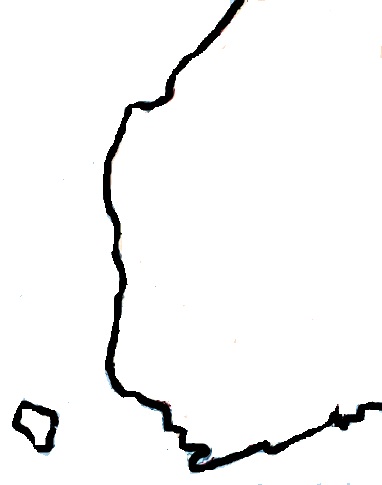 